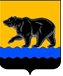 ГЛАВА ГОРОДА НЕФТЕЮГАНСКА постановление02.05.2017 											     № 30г.НефтеюганскО награжденииВ соответствии с Положением о наградах и почётном звании муниципального образования город Нефтеюганск, утвержденным решением Думы города Нефтеюганска от 31.10.2016 № 30-VI, представленными ходатайствами председателя комитета физической культуры и спорта администрации города Нефтеюганска Ю.И.Рудзинского от 06.04.2017                         № 01-19-000751/17, от 19.04.2017 № 01-19-000889/17, директора департамента образования и молодежной политики администрации города Нефтеюганска Т.М.Мостовщиковой от 18.04.2017 № 10-17-2173/17, куратора адвокатских образований по городу Нефтеюганску и Нефтеюганскому району А.В.Чайкина от 14.03.2017 постановляю:1.Наградить Благодарственным письмом главы города Нефтеюганска:1.1.за безупречную работу,  достигнутые успехи в обучении и воспитании подрастающего поколения и большой вклад в развитие физической культуры, спорта:1.2.за безупречную работу, осуществление мер по обеспечению законности, прав и свобод граждан:1.3.за безупречную работу, достигнутые успехи в труде:2.Вручить лицам, указанным в пункте 1 настоящего постановления, подарочно-сувенирную продукцию согласно приложению.3.Директору департамента по делам администрации города М.Г.Виеру разместить постановление на официальном сайте органов местного самоуправления города Нефтеюганска в сети Интернет.4.Контроль исполнения постановления оставляю за собой.Глава города Нефтеюганска 			                                          С.Ю.ДегтяревПриложение к постановлениюглавы города от 02.05.2017 № 30Подарочно-сувенирная продукцияКудряшову Любовь Николаевну-тренера-преподавателя муниципального автономного учреждения дополнительного образования «Специализированная детско-юношеская спортивная школа олимпийского резерва «Сибиряк»;Ермакову Динару Аглулловну-тренера-преподавателя муниципального автономного учреждения дополнительного образования «Специализированная детско-юношеская спортивная школа олимпийского резерва «Сибиряк»;Маматханову Ольгу Васильевну-тренера-преподавателя муниципального автономного учреждения дополнительного образования «Специализированная детско-юношеская спортивная школа олимпийского резерва «Сибиряк»;Головина Анатолия Николаевича-тренера-преподавателя муниципального бюджетного учреждения дополнительного образования «Специализированная детско-юношеская спортивная школа олимпийского резерва «Спартак».Александрова Владимира Геннадьевича-адвоката адвокатского кабинета города Нефтеюганска.Бородину Елену Владимировну-главного специалиста отдела организационного обеспечения и кадров департамента образования и молодежной политики администрации города Нефтеюганска;Фомину Наталью Владимировну-начальника отдела общего образования, инспектирования и оценки качества образования департамента образования и молодежной политики администрации города Нефтеюганска.№ п/пНаименованиеКоличество (штук)Багетная рамка для благодарственных писем администрации города Нефтеюганска1